AEPC Webinars series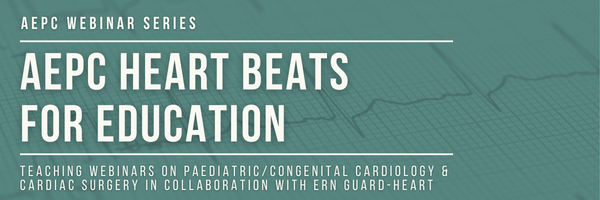 “Towards Precision Pediatrics: Advancements in Diagnosing and Monitoring Pediatric Pulmonary Hypertension"20 March 2024 17:00-18:30 CETIn collaboration with ERN-LungModerators: Rolf M.F. Berger,  Groningen, The Netherlands 	(r.m.f.berger@umcg.nl)Damien Bonnet, Paris, France 			(damien.bonnet1@gmail.com)Maurice Beghetti, Geneva, Switzerland 		(maurice.beghetti@hcuge.ch)Presentation (Julie Wacker; julie.wacker@hcuge.ch) (25 minutes)“The importance of accurate diagnosing and phenotyping children with pulmonary hypertension”.Message: the importance of adequate diagnostic work up in children with PH (different PH-types: different pathophysiology, different natural course, different treatment; e.g. HPAH, PAH-CHD, portopulmonary hypertension, neonatal PH, developmental lung disease, pulm venous stenosis etc)But also the importance of “deep phenotyping”: look for (and describe) associated co-morbidities, respiratory factors, genetic anomalies etc ; e.g TBX4 mutations.Case presentation (Julien Grynblat; julien.grynblat@inserm.fr) (15-20 minutes)“Do we need invasive hemodynamics to not only diagnose but also monitor children with PAH during follow up?”Presentation of a case that illustrates the sense and nonsense of invasive hemodynamiscs in monitoring pediatric  pulmonary arterial hypertension during follow up” Presentation (Menno Douwes; j.m.douwes@umcg.nl) (25 minutes)“Individual tailoring of treatment strategies in children with PAH”Message: the importance of risk-stratification and serial re-assessment, how to do this in children? current thoughts on risk factors, the use of risk scores and  treatment algorithms in pediatric PAH; genetics in risk stratification? (may reflect on case presentation)Discussion ( +/- 20 minutes)